澎湖縣政府環境保護局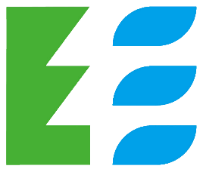 112年澎湖縣環境教育推廣專案計畫112年澎湖縣青年志(義)工訓練「青澎好優」
 簡   章指導單位：行政院環境保護署/澎湖縣政府主辦單位：澎湖縣政府環境保護局協辦單位：湖西鄉龍門村辦公室、草根果子、We cafe我們的照顧咖啡館承辦單位：與人環境股份有限公司澎湖分公司辦理目的「青澎好優」活動規劃希望提供澎湖青少年了解澎湖生活文化與環境教育的大小事，促進澎湖青年學子了解淨零綠生活之重要性。也希望透過這個計畫，搭建學子們參與社會服務的交流平台。本次活動期待各界學子參與，希望能透過活動反饋與建議，讓我們對活動內容進行改善與調整。活動簡介本次活動從綠色飲食的角度切入，邀請澎湖縣龍門村辦公室、綠色餐廳-草根果子共同分享環境友善行動與惜食觀念。讓青年學子們能認識淨零對環境的影響，從而產生更積極愛鄉、護環境的行動。辦理單位（一）指導單位：行政院環境保護署、澎湖縣政府（二）主辦單位：澎湖縣政府環境保護局（三）協辦單位：湖西鄉龍門村辦公室、草根果子、We cafe我們的照顧咖啡館（四）承辦單位：與人環境股份有限公司澎湖分公司參與對象澎湖縣內有興趣了解或參與環境教育志(義)工活動的青少年，人數預計20人限。課程規劃辦理時間：112年9月2日（六）08:30-12:00辦理地點：湖西鄉龍門村、We cafe我們的照顧咖啡館流程規劃：報名與聯絡方式報名時間：即日起112年8月30日（三）12:00止（若報名人數額滿，則提早截止）。報名管道：電話報名：06-9216639，洪振凱先生。網路報名：https://forms.gle/T3ESm96FMimKNqgs7 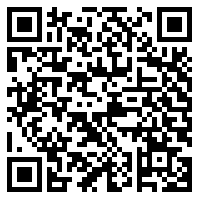 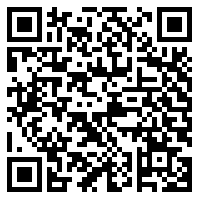 訓練證明：全程參與者，將核發環境教育青年志工服務證明及3小時環境教育時數。餐飲：室內課程部分提供每人飲料一份。注意事項：如遇天候或疫情管理等不可抗力因素造成延期、調整上課模式，將另行通知參加人員。為響應「源頭減量」政策減少一次性用品廢棄物產生，現場將不提供瓶裝水，請自行攜帶餐具與水杯。為防範傳染病傳播，建議課程期間參加人員可配戴口罩，以保護自身與他人之健康安全。課程當天過程會以攝影、錄影方式作為宣傳推廣之用途，若有疑慮煩請先告知執行單位。時  間課  程地點內容簡介08:30-09:00報到+車程報到+車程報到+車程09:00-10:30小菜宅大學問認識在地作物與飲食文化[洪瑞達]湖西鄉龍門村認識澎湖傳統的菜宅農業文化，介紹田間作物來了解澎湖當季在地作物，以食農教育與實地走訪，讓學員理解惜食觀念的重要性。10:30-11:45低碳飲食從我做起 [黃士恩]We cafe我們的照顧咖啡館•	澎湖的農漁產與飲食文化•	惜食四要點：吃全食、吃格外、食當季、吃在地•	生活中的綠色飲食行動策略11:45-12:00綠生活悄悄話分享與討論We cafe我們的照顧咖啡館共同討論今日綠生活實踐體驗的感受，鼓勵學員在生活中實踐。12：00歸   賦歸   賦歸   賦